KOMERCIJALNO – TRGOVAČKA ŠKOLA SPLIT ,PROJEKT MOBILNOSTI UČENIKA U IRSKOJ „ Treasure the experience”br. projekta 2022-1-HR01-KA122-VET-000077288ŠTO PROJEKT PRUŽA UČENICIMA?U okviru projekta, financiranog sredstvima Europske Unije, u programu ERASMUS+ , Ključna aktivnost 1, Komercijlno – trgovačka škola Split sudionicima projekta omogućuje:Praktičnu nastavu u trajanju od dva tjedna u Irskojjezičnu pripremu s ciljem stjecanja osnovnog znanja engleskog jezika kulturološku pripremu s ciljem upoznavanja povijesno – kulturne baštine Dublina i Irske putovanje na relaciji Split – Dublin - Split smještaj i prehranu za vrijeme trajanja mobilnostidžeparacdnevnik prakse se priznaje kao pisani dio Završnog radadiseminacija mobilnosti se priznaje kao obrana Završnog rada  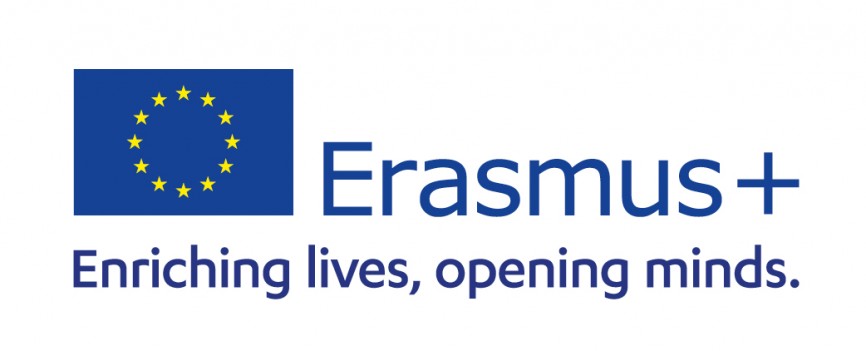 OPĆENITO O PROJEKTUOPĆENITO O PROJEKTUNaziv projekta„Treasure the experience“Br. projekta2022-1-HR01-KA122-VET-000077288ProgramErasmus +AktivnostKljučna aktivnost 1 u području strukovnog obrazovanja I osposobljavanjaNositelj projektaKomercijalno – trgovačka škola SplitPartner u projektuMartello Training Ltd.Provedbeno tijeloAgencija za mobilnost i programe Europske unije (AMPEU)Zemlja mobilnostiIrskaTrajanje mobilnosti14 danaCilj projektaPovećavanje kompetencija učenika, usvajanje novih znanja i vještina koji će pohađati stručnu praksu za zanimanje prodavač i za zanimanje komercijalistKoordinatorica projektaAna Nikolić, dipl.oec.